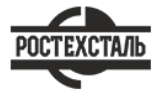 ГОСТ 6490-93Изоляторы линейные подвесные тарельчатые. Общие технические условияСтатус: действующийВведен в действие: 1996-01-01Подготовлен предприятием ООО «Ростехсталь» - федеральным поставщиком металлопрокатаСайт www.rostechstal.ru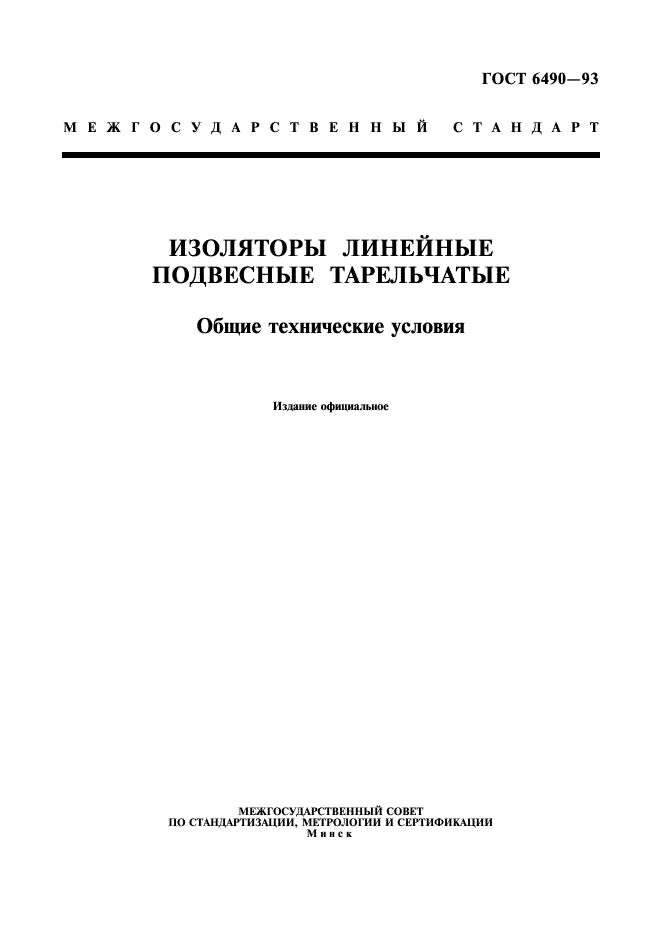 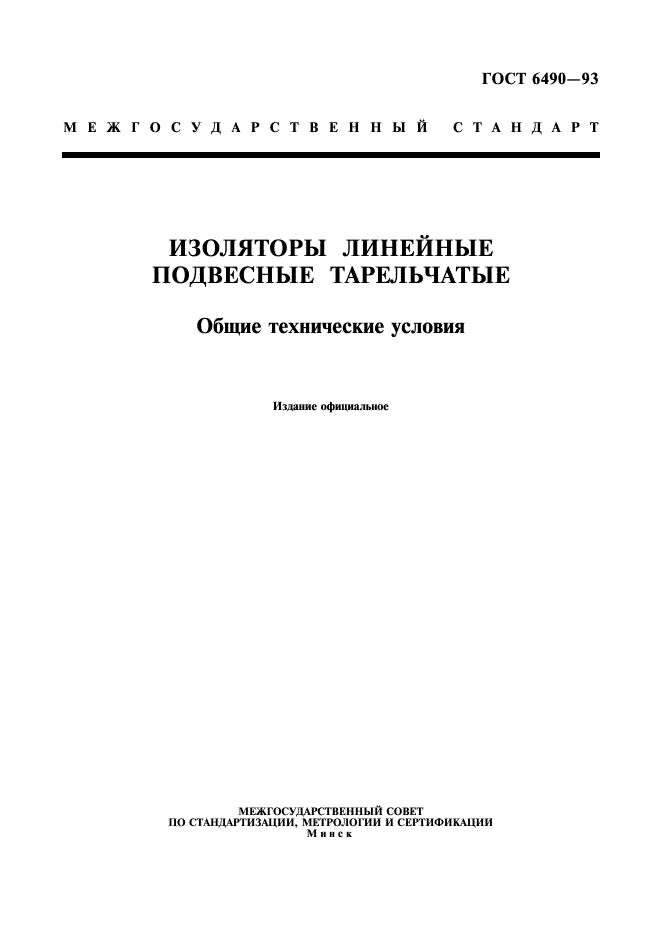 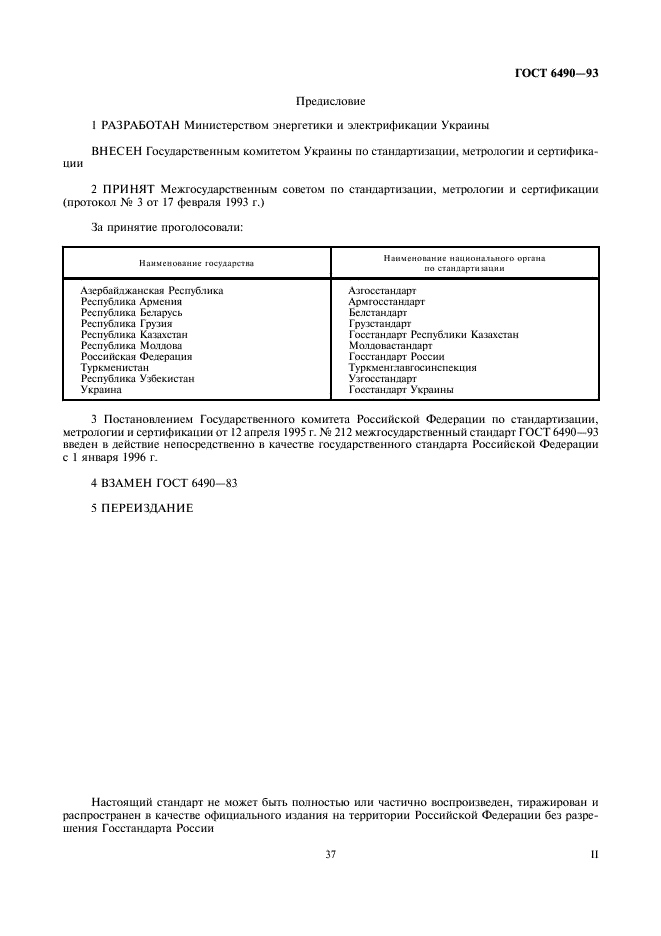 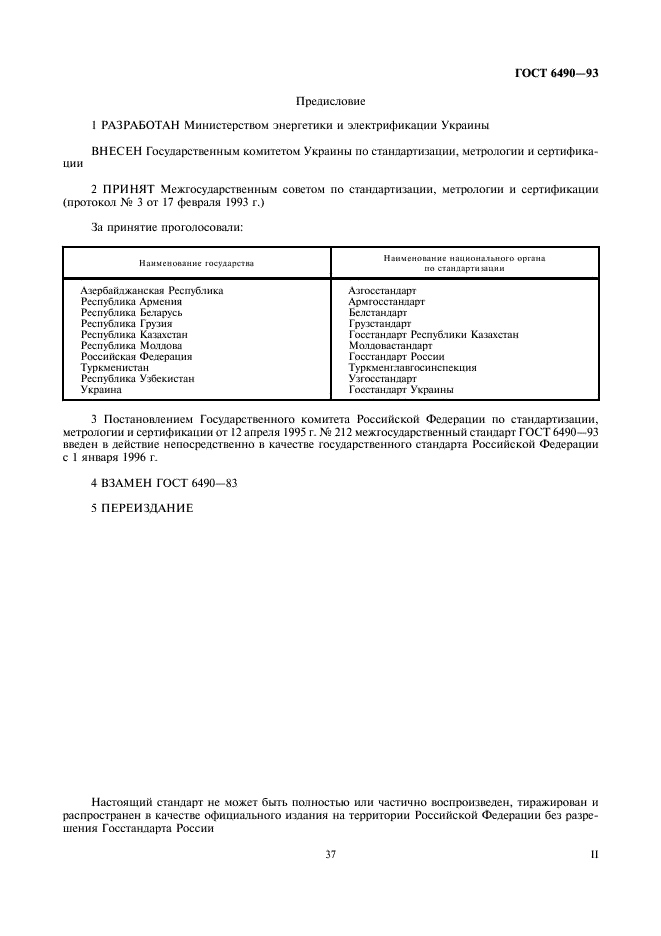 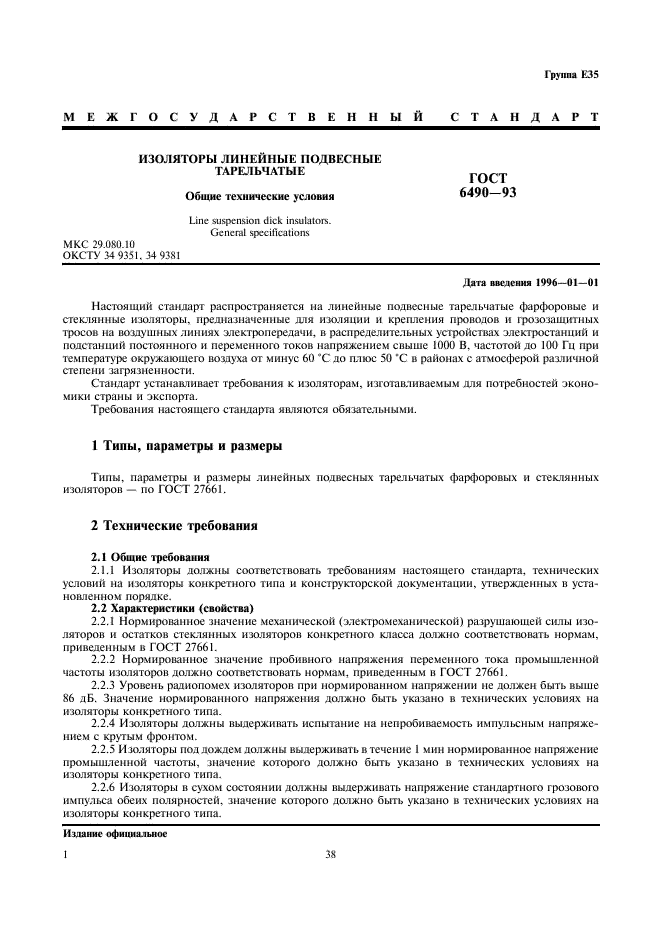 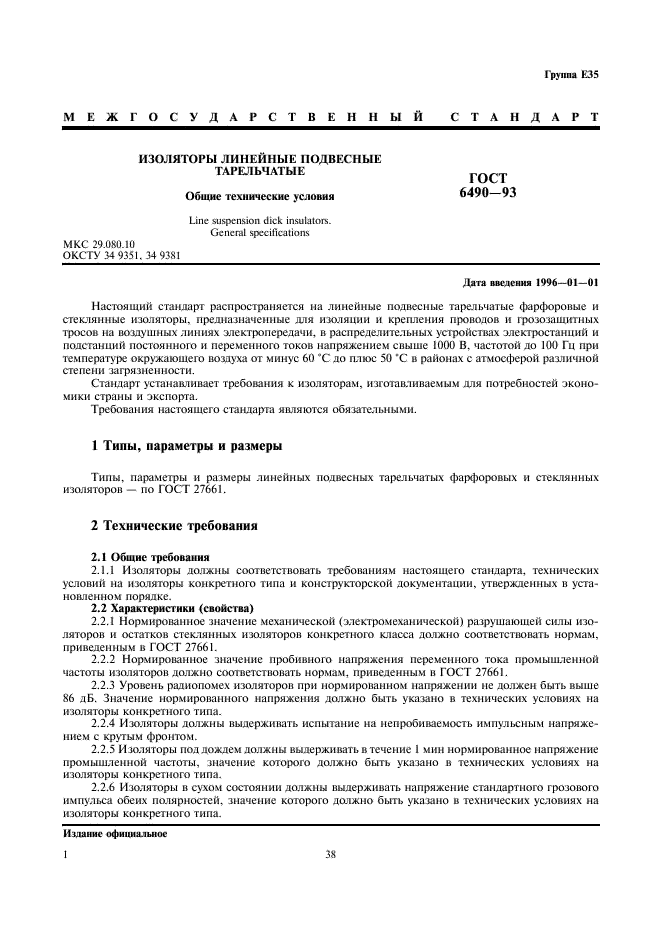 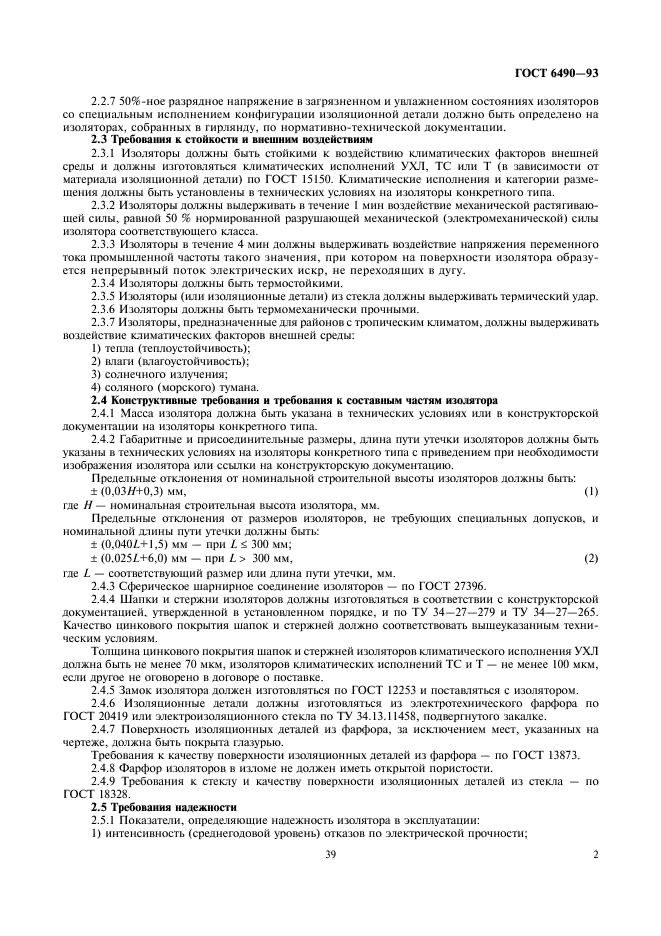 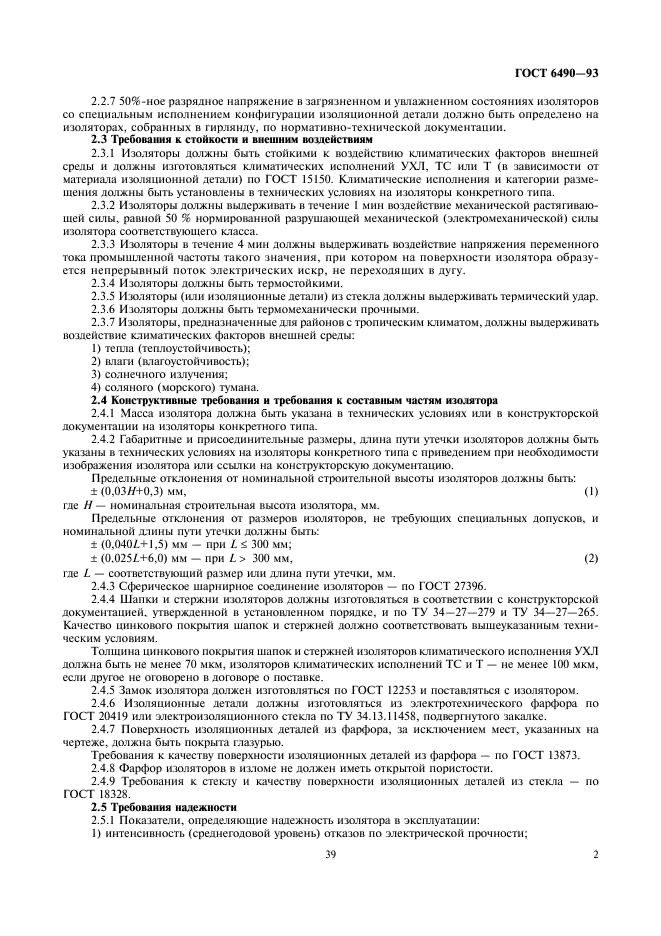 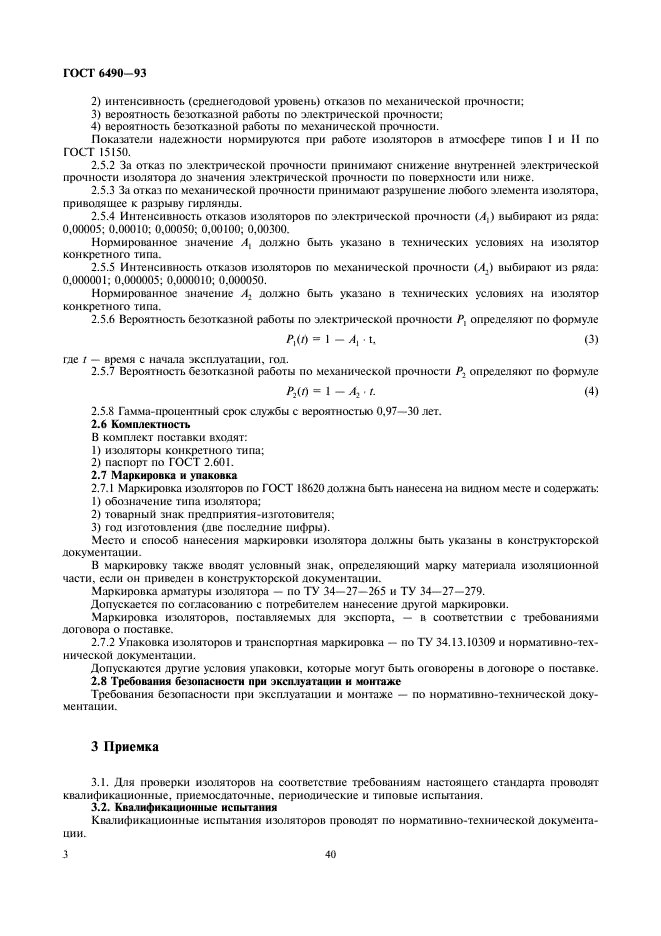 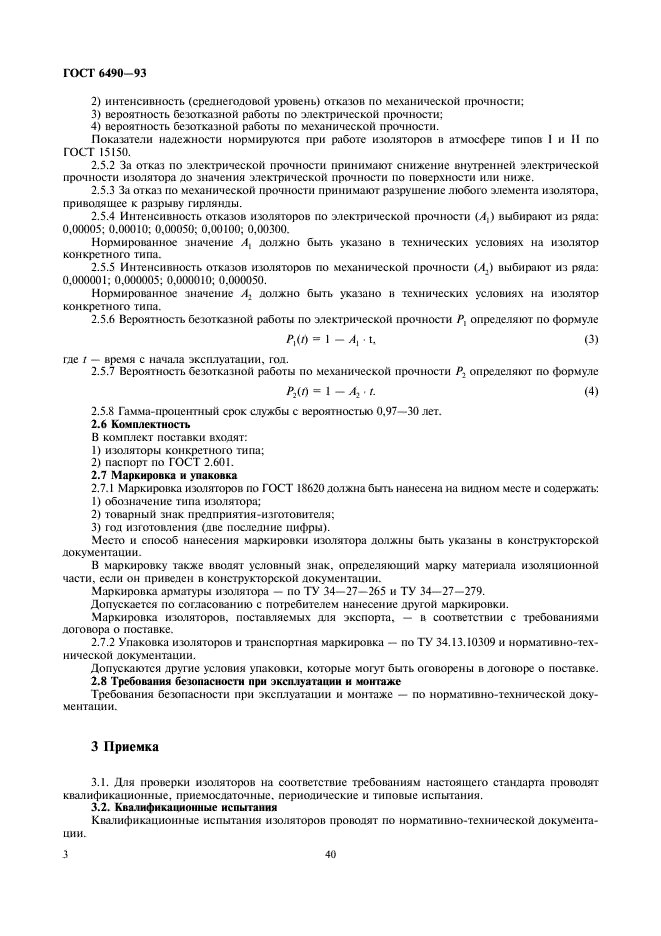 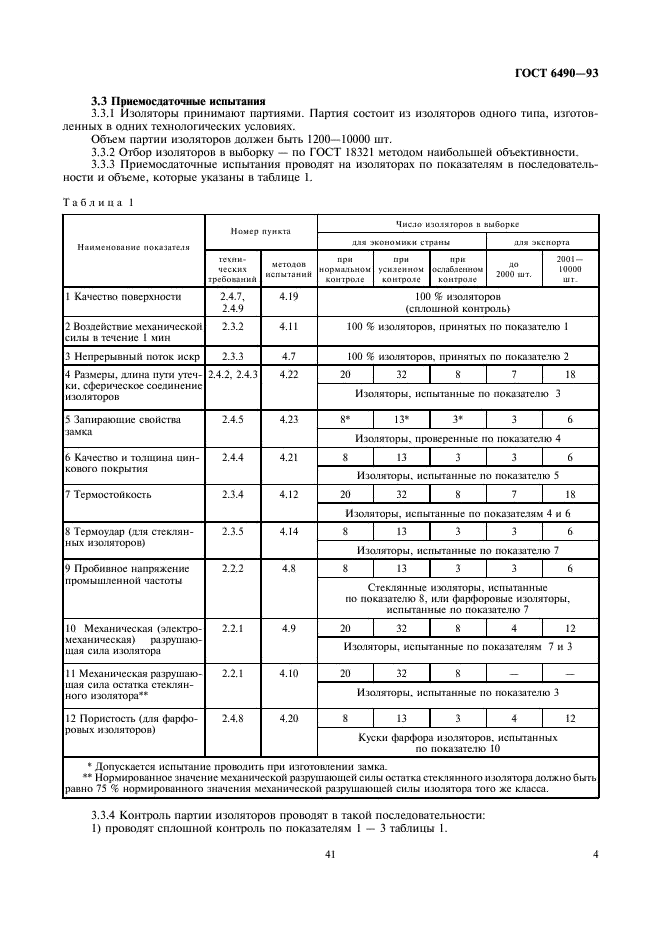 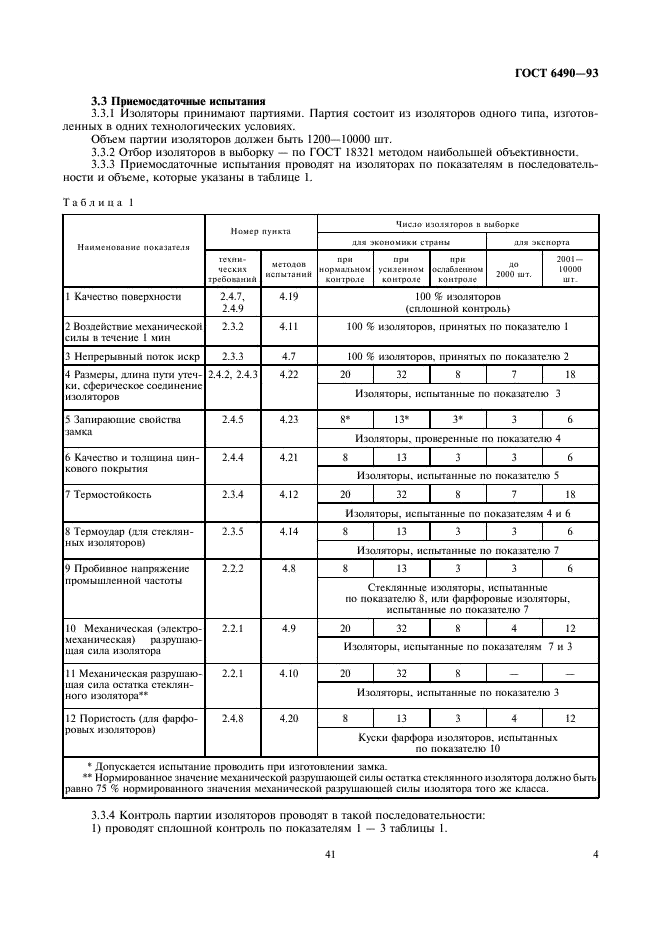 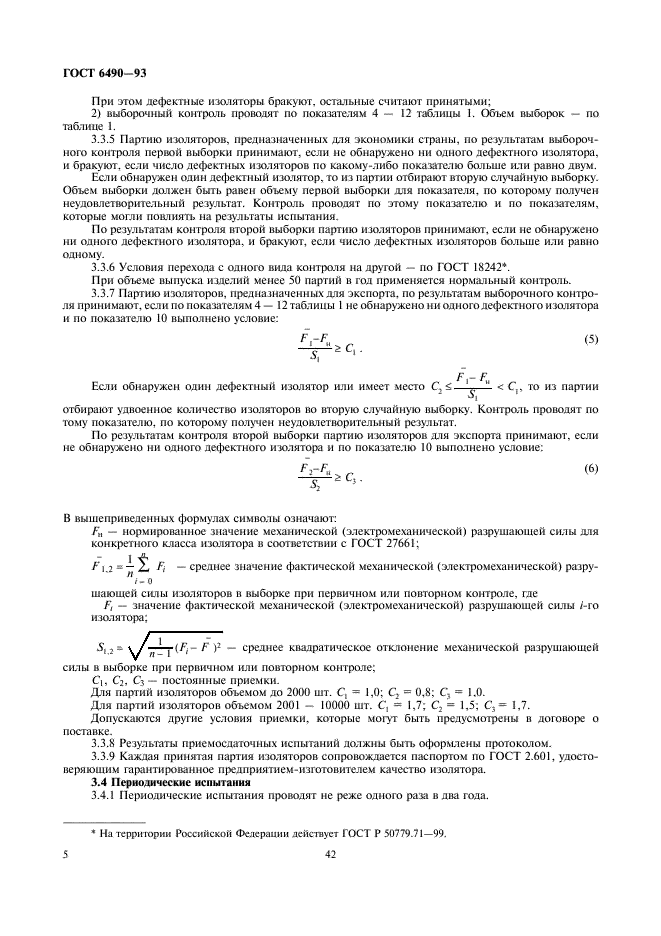 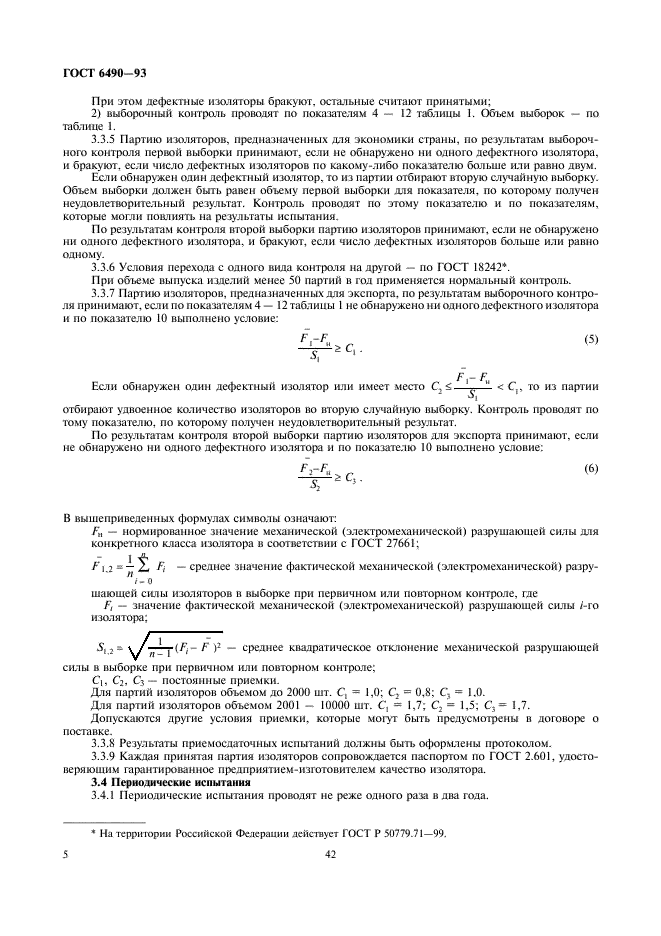 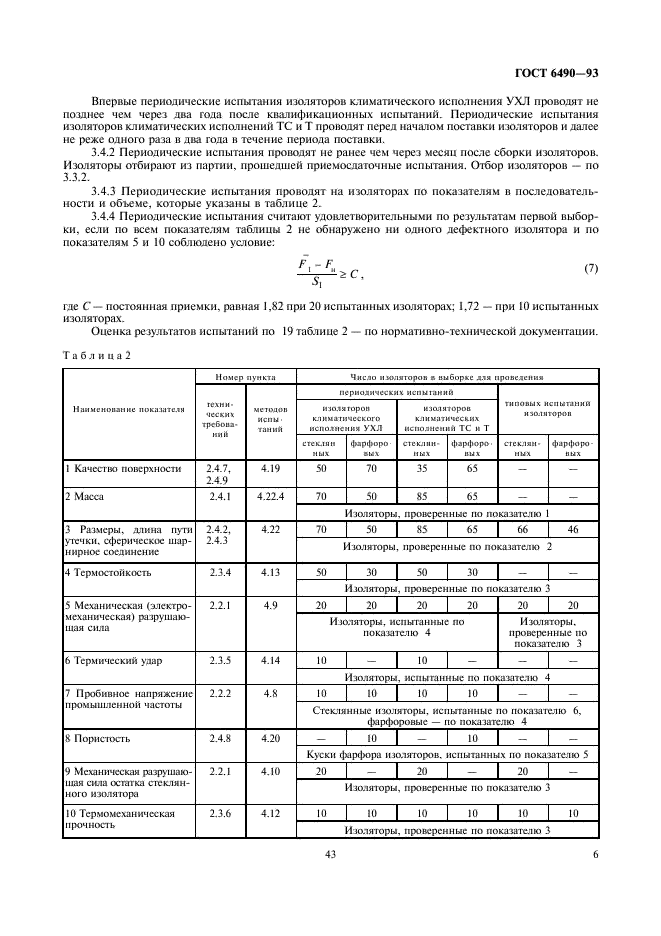 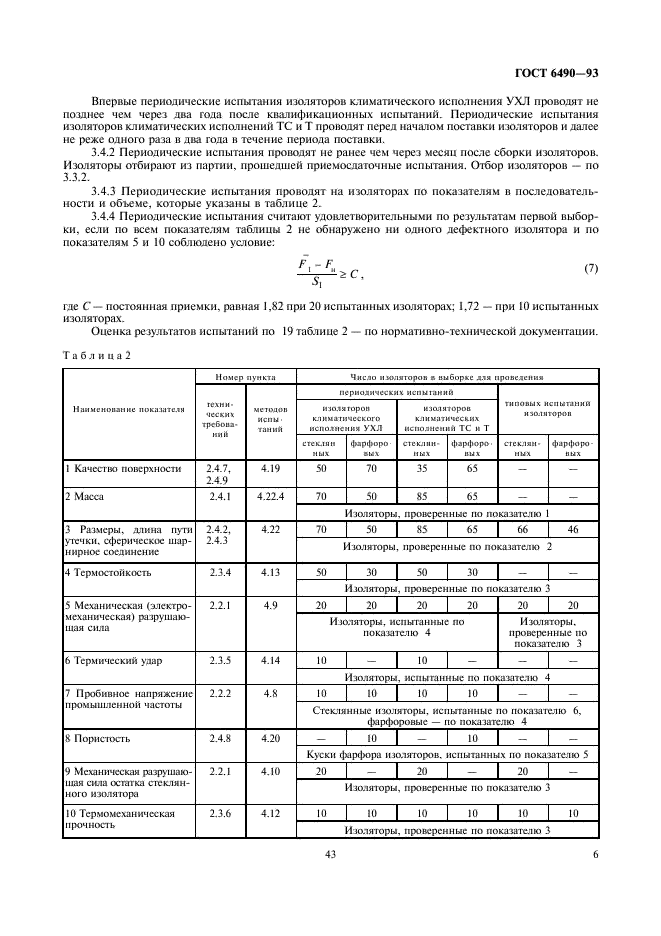 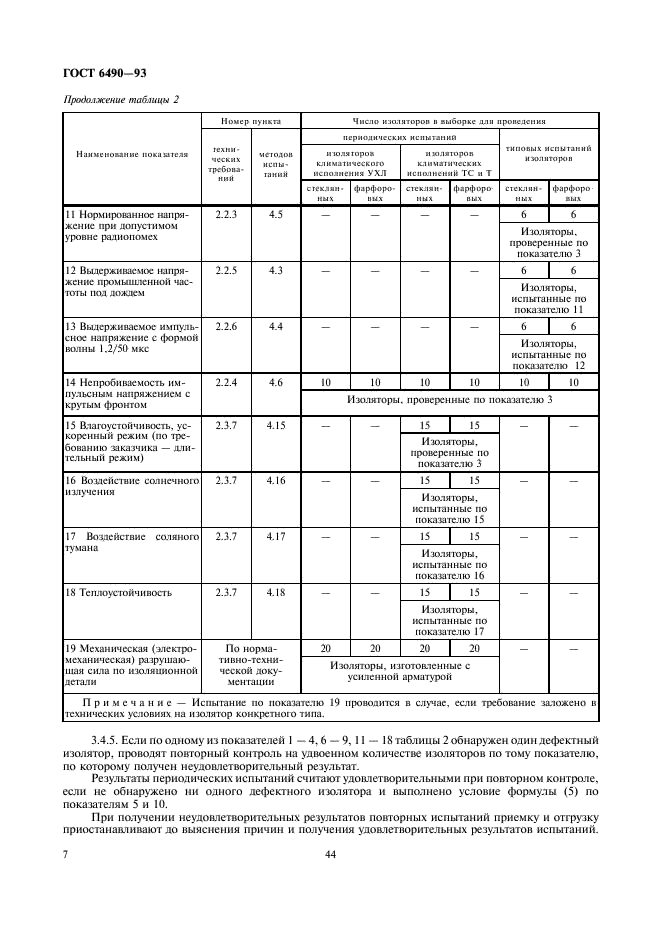 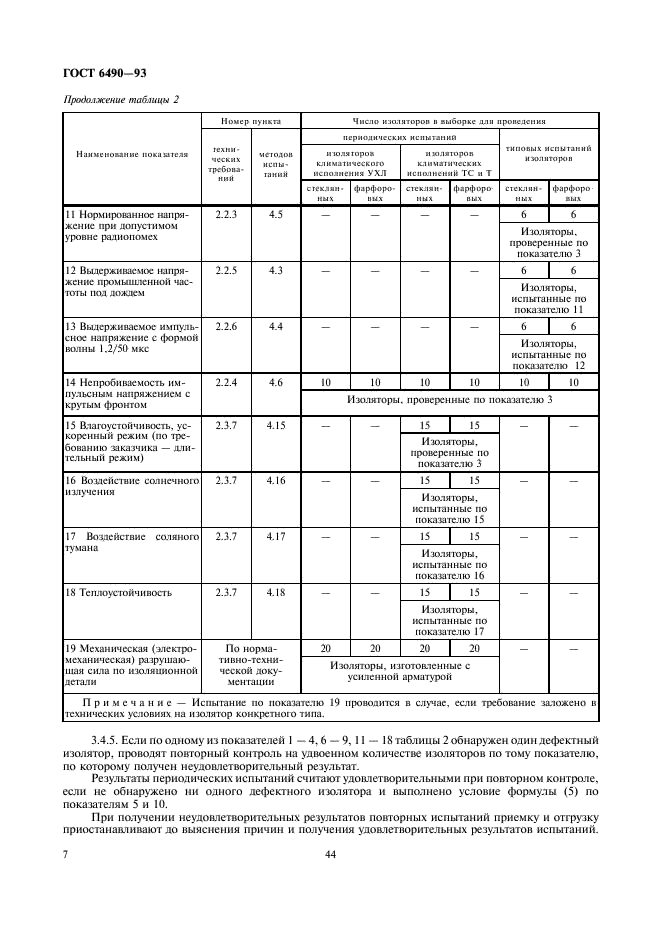 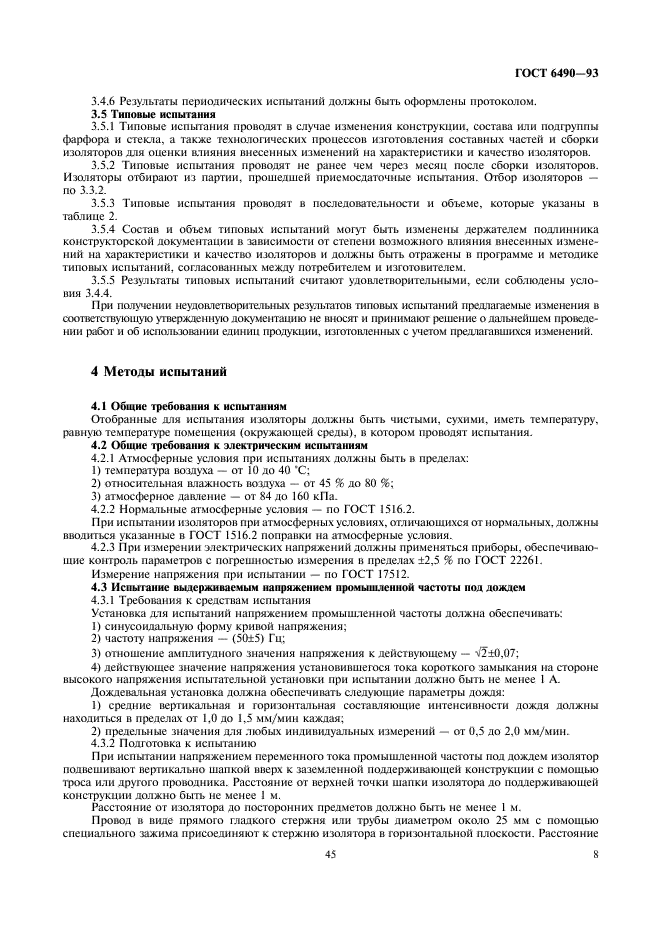 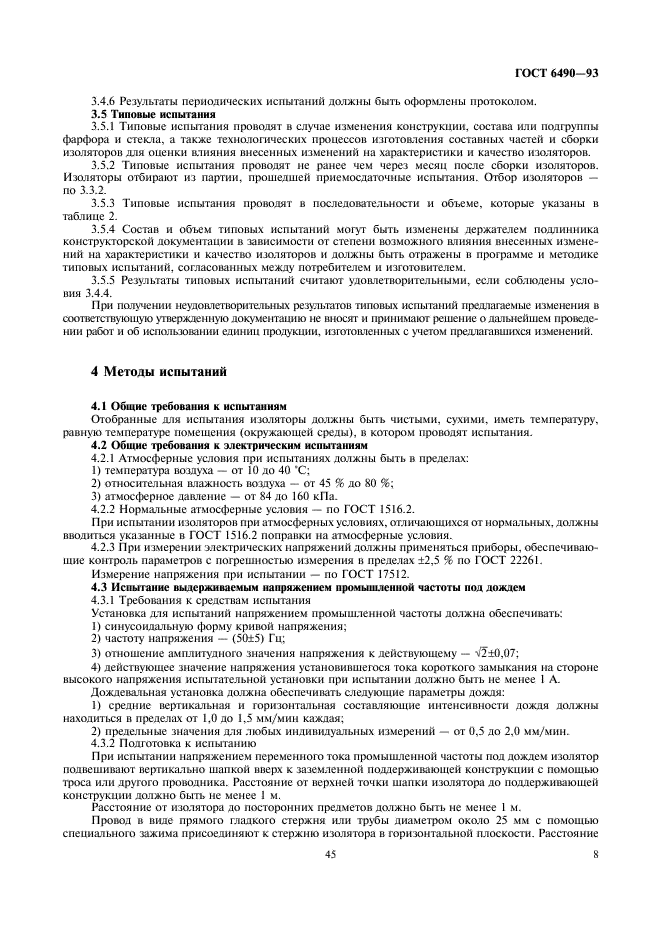 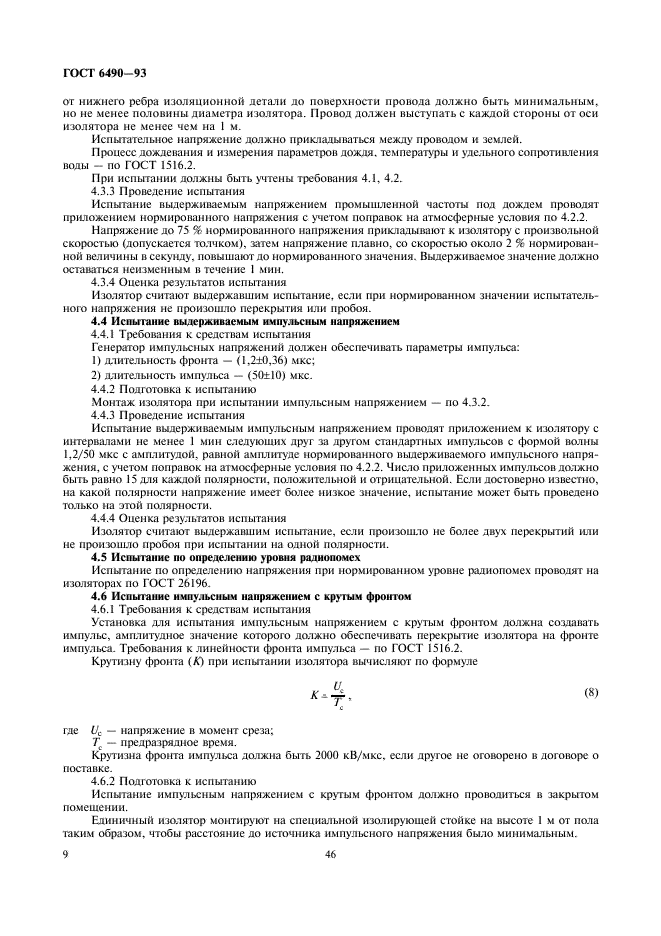 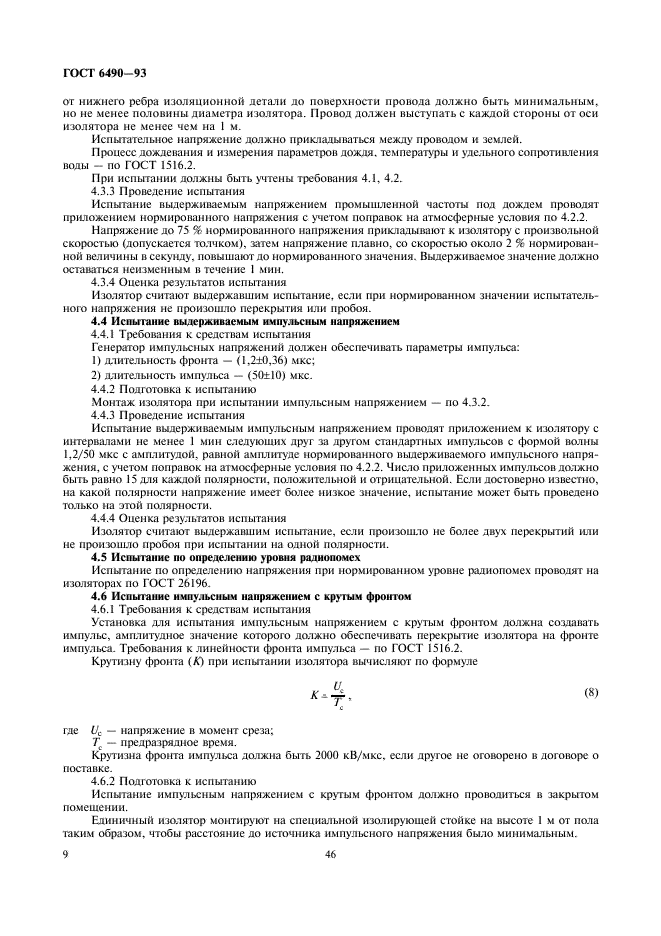 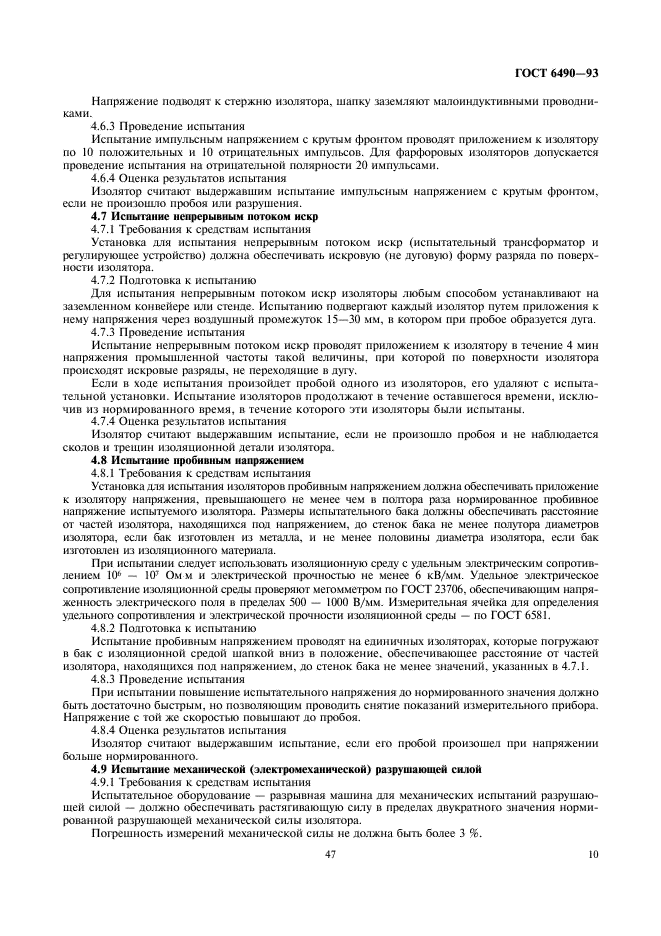 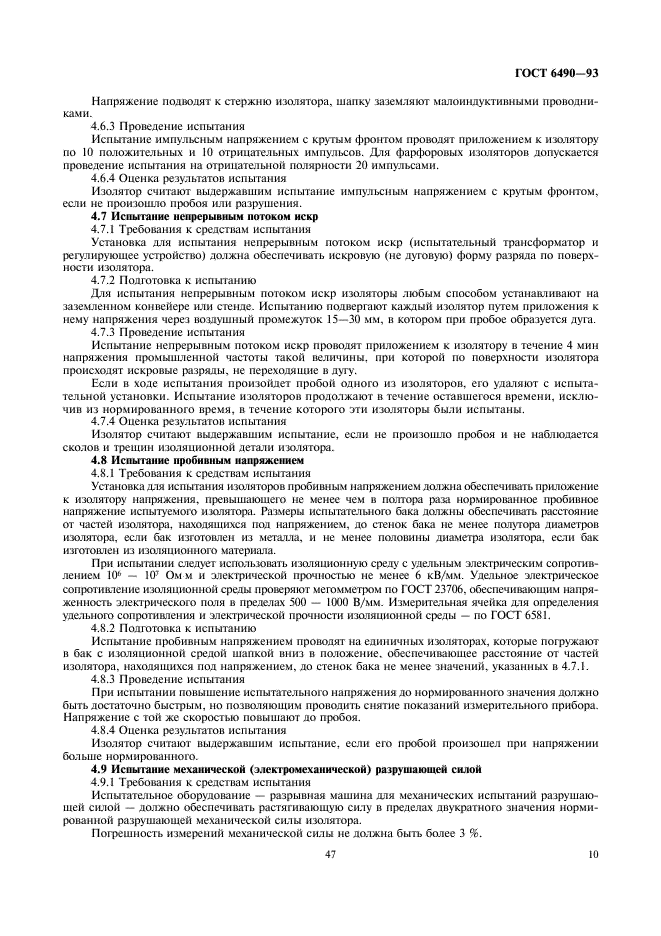 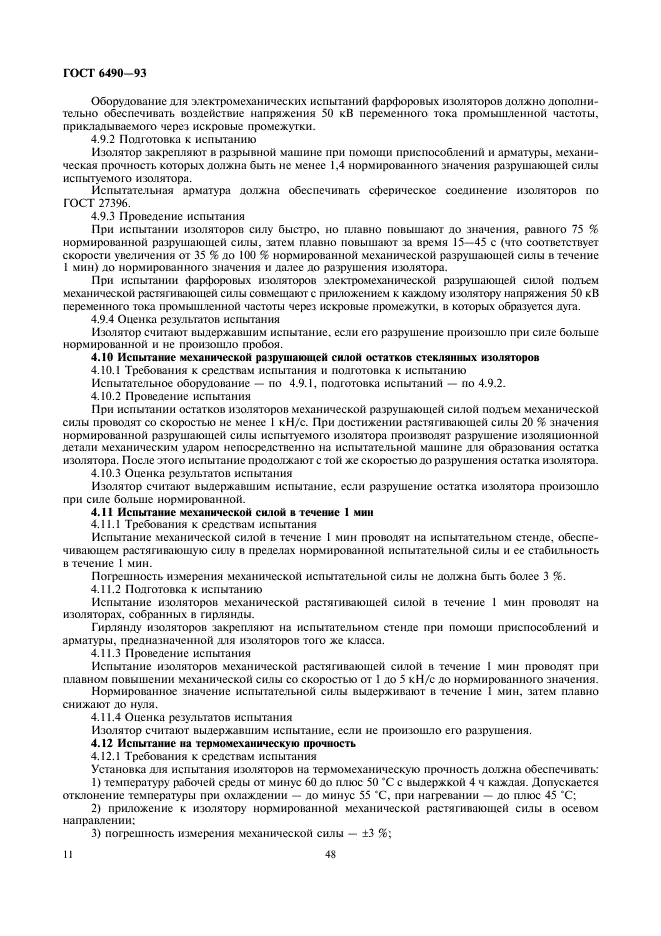 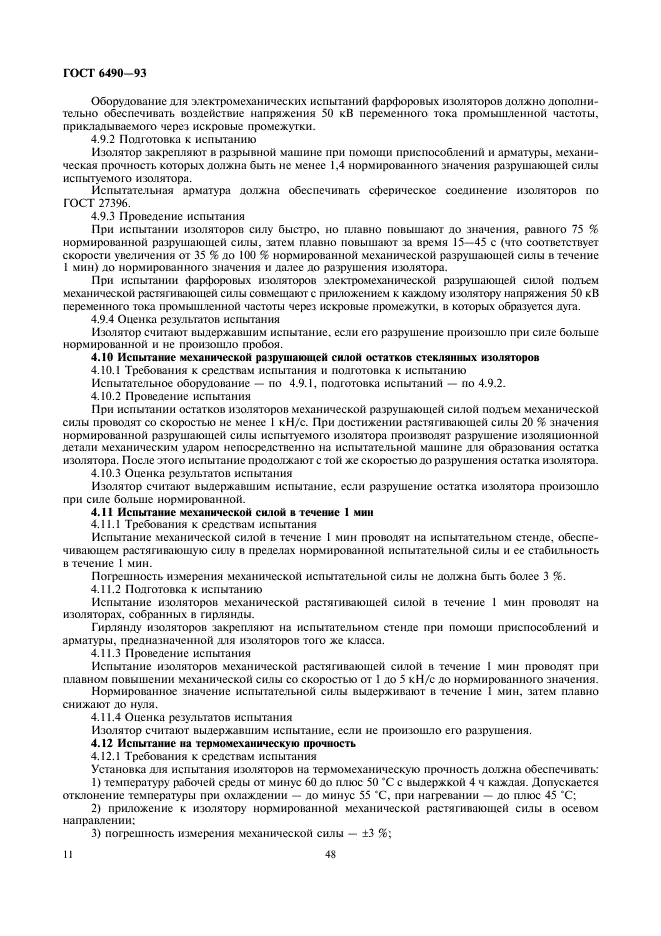 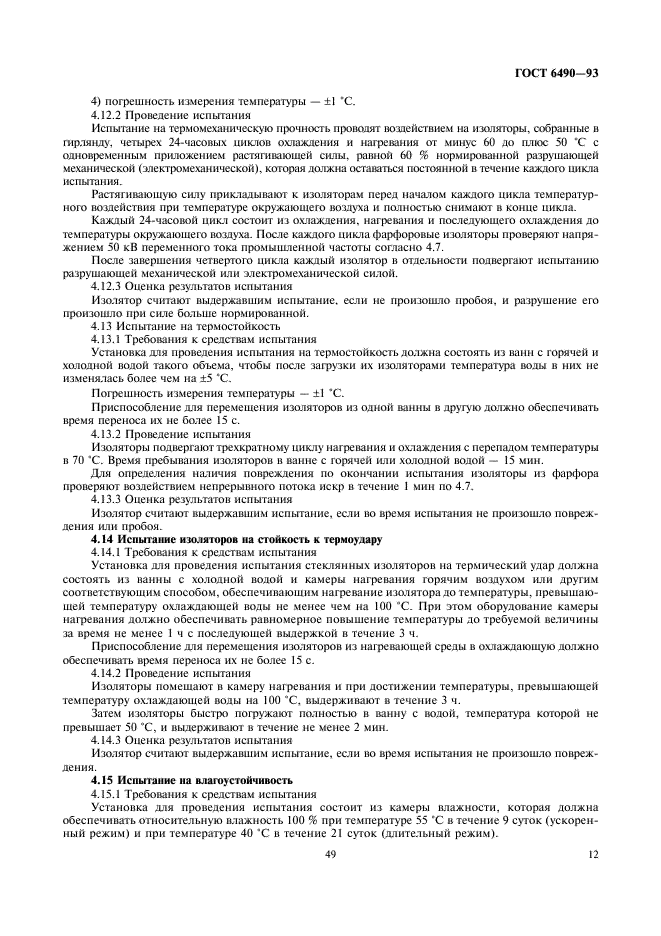 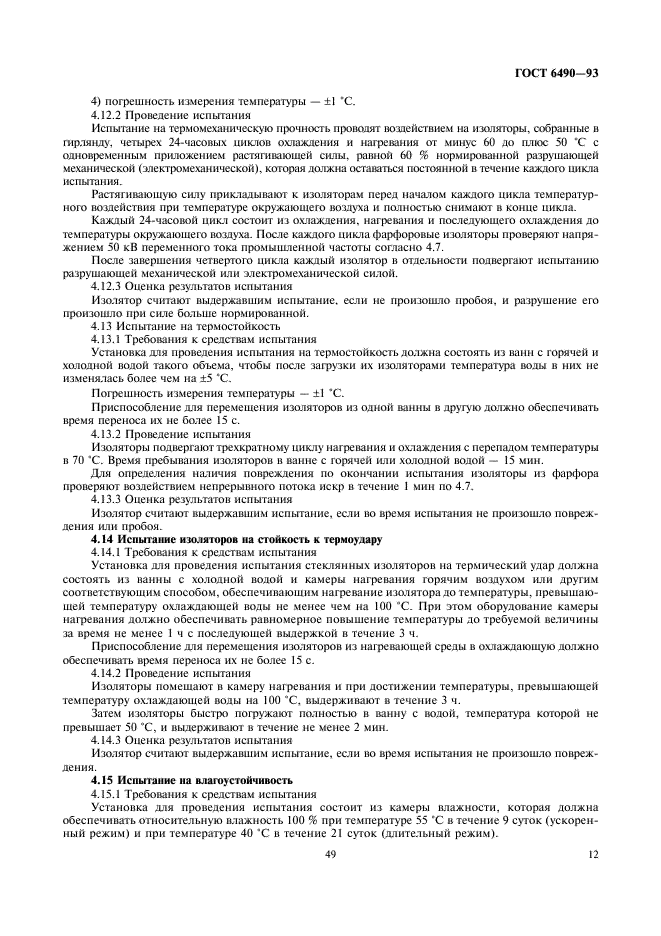 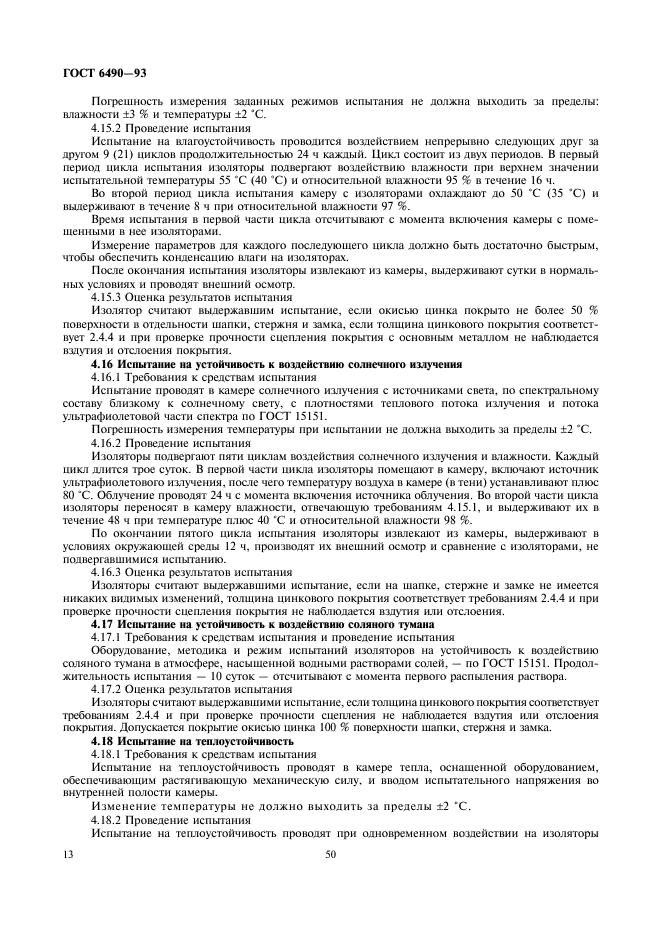 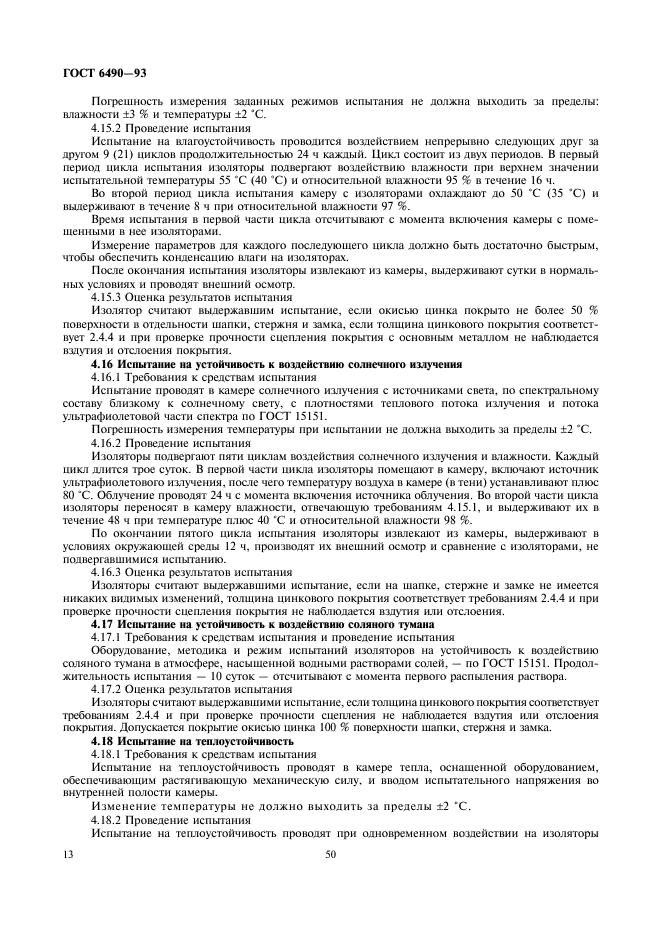 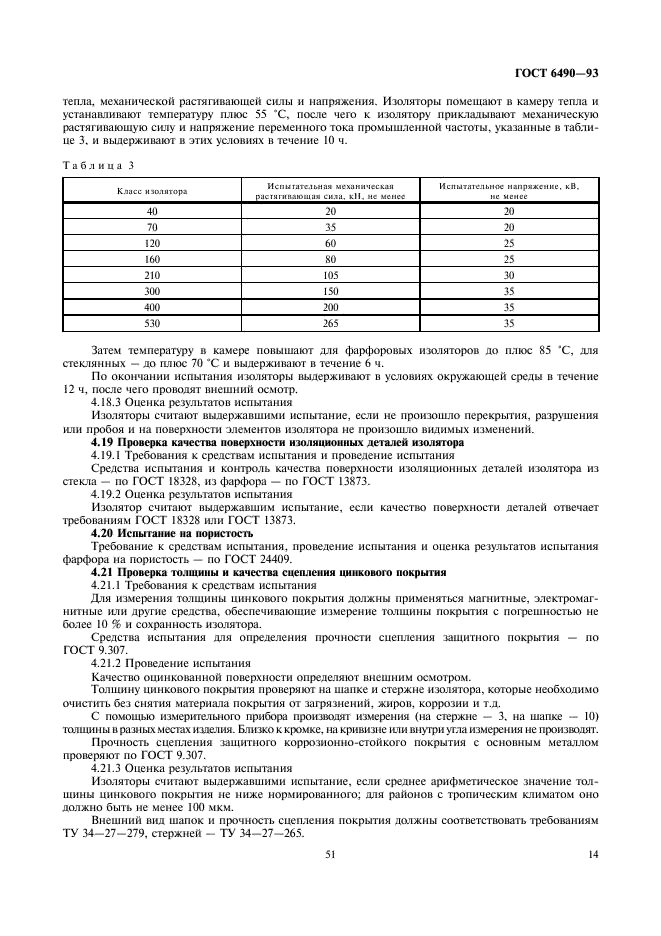 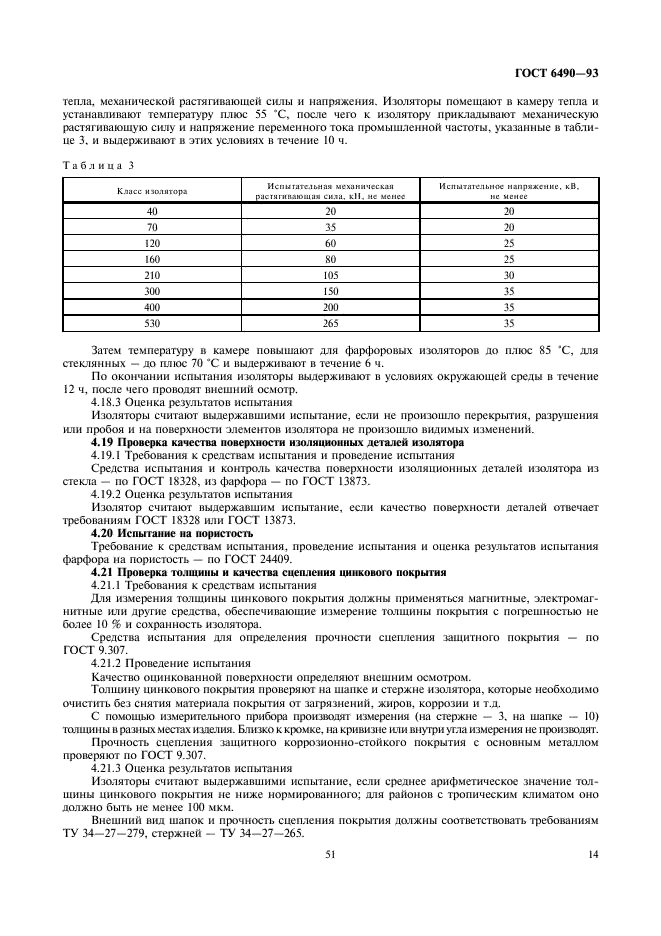 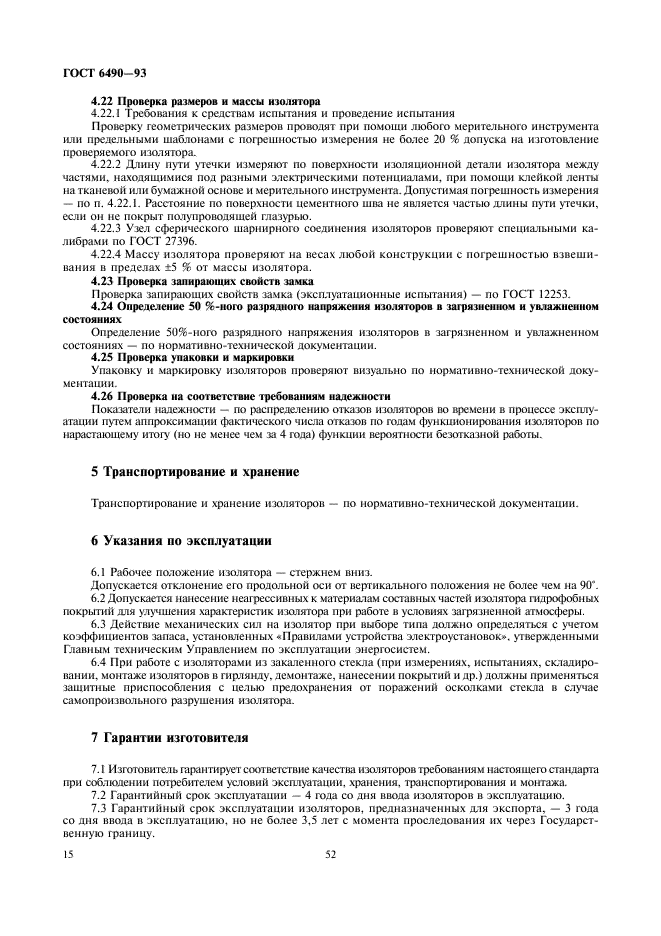 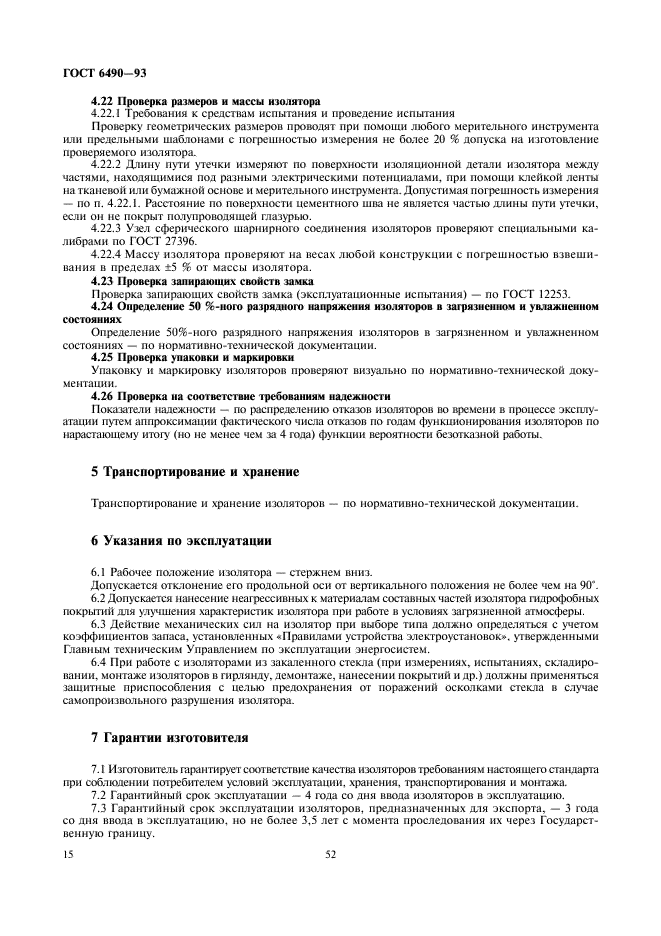 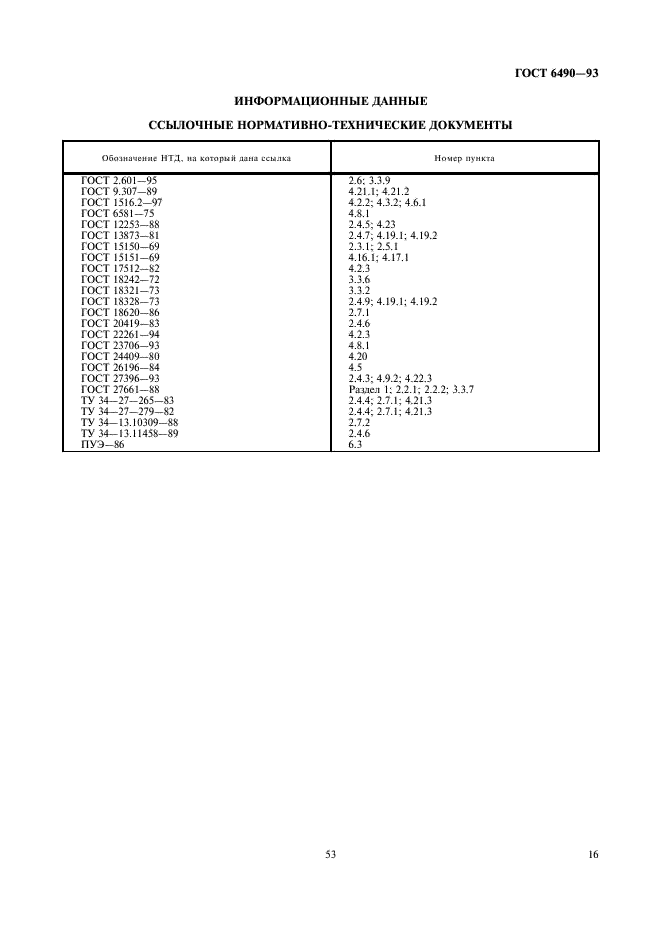 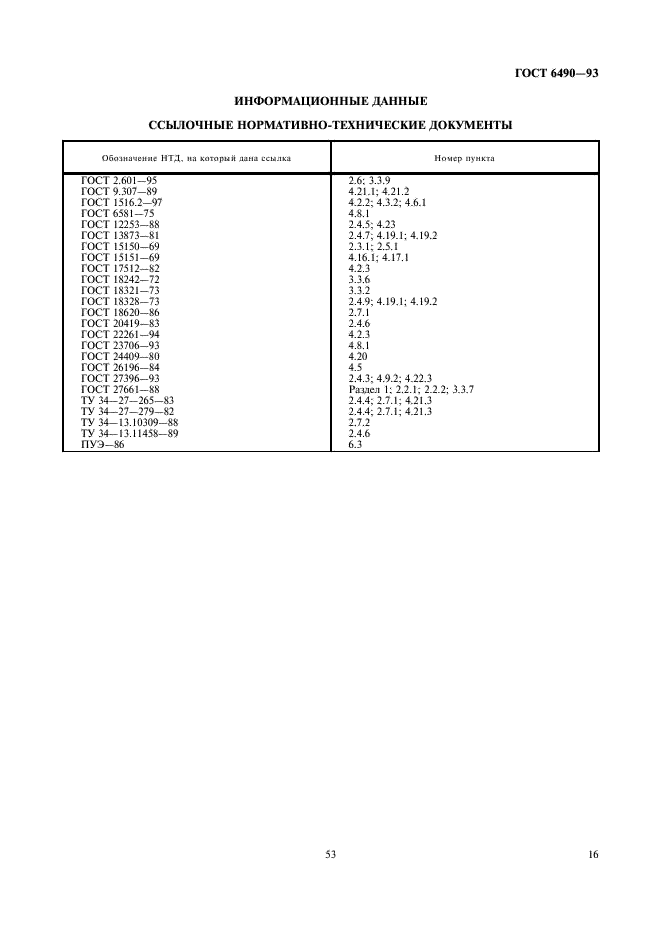 